LAPORAN AKHIRPENGABDIAN KEPADA MASYARAKAT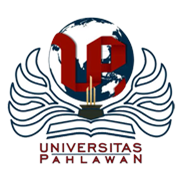 WORKSHOP PENGGUNAAN MOODLE BAGI GURU SMA NEGERI 1 BANGKINANG KOTAoleh:UNIVERSITAS PAHLAWAN TUANKU TAMBUSAI BANGKINANGRIAU2023DAFTAR ISI                                                                                                     HalamanCover		iDaftar Isi		iiLembar Pengesahan		iiiRingkasan		iv BAB 1 PENDAHULUAN 	1Analisis Situasi 	1   Permasalahan Mitra 	1 BAB 2 SOLUSI DAN TARGET LUARAN 	3Solusi yang Ditawarkan 	3  Luaran 	 	3BAB 3 METODE PENELITIAN 	5Mekanisme Pelaksanaan Kegiatan 	5    BAB 4 HASIL DAN PEMBAHASAN	 7BAB 5 PENUTUP		 125.1 Simpulan		 12     5.2 Saran		 12REFERENSI		 13LAMPIRAN-LAMPIRAN	 14HALAMAN PENGESAHANJudul	: WORKSHOP PENGGUNAAN MOODLE BAGI GURU SMA NEGERI 1 BANGKINANG KOTAPeneliti/Pelaksana	Nama Lengkap	: Astuti, S.Pd., M.Pd.Perguruan Tinggi	: Universitas Pahlawan Tuanku TambusaiNIDN		: 1005058602Jabatan Fungsional	: Asisten Ahli/IIIBProgram Studi	: Pendidikan MatematikaAlamat Surel		: zulfahasni670@gmail.comAnggota (1)Nama Lengkap	: Sity Rahmy Maulidya, M.Pd.NIDN		: 1022028901Perguruan Tinggi	: Universitas pahlawan Tuanku TambusaiAnggota (2)Nama Lengkap	: Hafizah RisaliPerguruan Tinggi	: Universitas pahlawan Tuanku TambusaiAnggota (3)Nama Lengkap	: Irfan FirdausPerguruan Tinggi	: Universitas pahlawan Tuanku TambusaiAnggota (4)Nama Lengkap	: Lina SuryaniPerguruan Tinggi	: Universitas pahlawan Tuanku TambusaiTahun Pelaksanaan	: Tahun ke 1 dari rencana 1 TahunBiaya Tahun Berjalan	: Rp 3.000.000Mengetahui					Bangkinang,  20 September 2023Dekan							KetuaDr. Nurmalina, M.Pd				 		Astuti, M.PdNIP.TT 096.542.104						NIP.TT 096.542.107Mengetahui Ketua Lembaga Penelitian dan Pengabdian Masyarakat,Ns. Apriza, S. Kep., M.KepNIP.TT. 096.542.024BAB 1PENDAHULUANAnalisis SituasiSMA Negeri 1 Bangkinang Kota merupakan  salah  satu  Sekolah Menengah Atas yang ada di Kabupaten Kampar. Fasilitas ICT yang ada berupa lab komputer , fasilitas dan LCD di setiap ruang kelas untuk media pembelajaran. Adanya lab komputer, dan LCD tersebut diadakan sebagai salah satu sarana pembelajaran dan juga sebagai media pembelajaran guru. Dengan adanya fasilitas komputer, dan LCD tersebut diharapkan kegiatan pembelajaran menjadi lebih efektif dan juga bisa meningkatkan prestasi siswa. Akan tetapi, fasilitas yang sudah tersedia tersebut belum diikuti dengan adanya fasilitas E learning yang terpadu dalam program sekolah. Selain itu, guru-guru yang ada juga belum memanfaatkan fasilitas ICT yang ada di sekolah untuk media pembelajaran secara optimal. Dengan latar belakang tersebut, maka perlu diadakan kegiatan pelatihan bagi para guru SMA Negeri 1 Bangkinang Kota untuk mengoptimalkan fasilitas ICT yang ada untuk menunjang keefektifan pembelajaran. Dengan adanya pelatihan ini, diharapkan SMA Negeri 1 Bangkinang Kota akan memiliki sistem E learning yang terpadu di Sekolah, dan juga para guru lebih mengoptimalkan fasilitas yang ada untuk media pembelajaran sehingga prestasi siswa dapat ditingkatkan.1.2 Permasalahan MitraBanyaknya permasalahan yang ditemui guru yang berkaitan dengan proses pembelajaran E-Learning. Keinginan sekolah/guru untuk meningkatkan kualitas sumber daya manusia sangat tinggi, namun terkendala oleh banyak faktor, seperti sulitnya untuk melaksanakan pelatihan dikarenakan pendanaan, kesempatan mengikuti pelatihan.Belum digunakannya Pembelajaran E-earning berbasis Moodle  oleh guru. Diantaranya dikarenakan terbatasnya pengetahuan  untuk  mempersiapkannya,  sulit  mencari sumber yang tepat.BAB 2TARGET DAN LUARAN2.1. TargetTarget dalam kegiatan ini adalah:2.1.1 Peningkatan pemahaman guru dalam Pengaplikasian Pembelajaran E-learning berbasis Moodel.2.1.2 Tersedianya aplikasi pembelajaran E-learning berbasis Moodel.2.2. Luaran 	Luaran pelaksanaan program  pengabdian pada masyarakat  di SMA Negeri 1 Bangkinang Kota, Luaran yang diharapkan melalui kegiatan ini adalah sebagai berikut:2.2.1. Luaran WajibPublikasi ilmiah pada jurnal ber ISSNMemberikan pelatihan pelaksanaan penelitian melalui pelatihan pembuatan alat peraga matematika di SD 016 Bangkinang2.2.2. Luaran TambahanMemberikan sertifikat pelatihan pembuatan pembelajaran E-learning berbasis Moodel yang ditandatangani oleh Wakil Dekan Universitas Pahlawan Tuanku Tambusai.Tabel 2.1. Rencana Target Capaian LuaranBAB 3METODE PELAKSANAAN3.1. Mekanisme Pelaksanaan KegiatanMekanisme pelaksanaan kegiatan secara umum berupa perencanaan/ persiapan, pelaksanaan, observasi dan evaluasi, serta refleksi.3.1.1. PerencanaanKegiatan perencanaan yaitu sebagai berikut:3.1.1.1 melakukan koordinasi dengan Kepala Sekolah sebagai pemberi izin pelaksanaan pelatihan pembelajaran E-learning berbasis Moodel di SMA Negeri 1 Bangkinang Kota. 3.1.1.2 Melakukan penyusunan materi pelatihan pembelajaran E-learning berbasis Moodel di SMA Negeri 1 Bangkinang Kota.3.1.2. Pelaksanaan3.1.2.1. Menjelaskan mengenai pentingnya pembelajaran E-learning berbasis Moodel di SMA Negeri 1 Bangkinang Kota. 3.1.2.2. Menjelaskan peran media pembelajaran E-learning berbasis Moodel di SMA Negeri 1 Bangkinang Kota. 3.1.2.3. Menjelaskan penggunaan pembelajaran E-learning berbasis Moodel di SMA Negeri 1 Bangkinang Kota. 3.1.2.4. Merancang pembuatan aplikasi pembelajaran E-learning berbasis Moodel di SMA Negeri 1 Bangkinang Kota. 3.1.3 Observasi dan EvaluasiKegiatan observasi dilakukan secara langsung oleh tim pelaksana. Observasi berupa pengecekan hasil dari pembuatan media pembelajaran. Proses evaluasi dilaksanakan untuk mengetahui kekurangan dan kendala dalam pelaksanaan kegiatan pengabdian. Observasi   dilakukan   terhadap   proses   pembuatan   dan   penerapan   pembelajaran E-learning berbasis Moodel di SMA Negeri 1 Bangkinang Kota oleh para guru mitra. Evaluasi dilakukan terhadap kualitas produk  yang  dihasilkan.  Produk  yang  dihasilkan  dalam  kegiatan  ini  adalah  aplikasi Moodle.Beberapa hal yang diobservasi adalah kendala-kendala, kekurangan-kekurangan, dan kelemahan-kelemahan yang muncul dalam proses penggunaan moodle. Kendala  yang dihadapi  sebagian  besar  guru  dalam  penggunaan aplikasi moodle adalah kurangnya pemahaman guru dalam menggunakan laptop, kurangnya kemampuan guru dalam membuat kelas pada aplikasi moodle. Evaluasi   dilakukan   terhadap   kemampuan   guru   dalam   mengaplikasikan moodle dalam proses pembelajaran.3.1.4. RefleksiRefleksi dilakukan bersama antara tim dan peserta (guru mitra). Hal ini dilakukan untuk mengetahui bagaimana proses pelaksanaan kegiatan. Refleksi dilakukan terhadap kegiatan yang telah dilaksanakan. Hal ini dilakukan semata-mata  untuk  mengetahui  kekurangan-kekurangan  atau  kelebihan-kelebihan terhadap   kegiatan-kegiatan   yang   telah   dilakukan   dalam   rangka   menetapkan rekomendasi   terhadap   keberlangsungan   atau   pengembangan   kegiatan-kegiatan berikutnya.  Hasil  refleksi  adalah  perlu  dilakukan  suatu  upaya  untuk  membantu meningkatkan penguasaan guru terhadap Ilmu Pengetahuan dan Teknologi terutama dalam penerapan nya pada pembelajaran.BAB 4HASIL DAN PEMBAHASAN4.1 Hasil KegiatanKegiatan-kegiatan  yang  dilakukan  pada  pengabdian masyarakat di SMA Negeri 1 Bangkinang Kota adalah  sebagai  berikut. (1) Pemberitahuan pada sekolah mitra yang akan dijadikan lokasi pengabdian dan Dinas  Pendidikan  terkait.  Pelaksanaan  tahap  ini  didahului  dengan  mengirim  surat pemberitahuan  kepada  pihak  sekolah  dan  dinas  pendidikan  terkait.  Setelah  itu dilakukan  koordinasi  untuk  membahas  teknis  pelaksanaan  kegiatan.  (2)  Sosialisasi  program  pengabdian, sosialisasi  dilakukan  dengan melakukan koordinasi dan menyampaikan pemberitahuan secara tertulis  kepada  kelompok kerja guru SMA Negeri 1 Bangkinang Kota (3)  Penyusunan  program  pelatihan  Berdasarkan  hasil  identifikasi,  hasil  analisis permasalahan yang ada, hasil analisis kebutuhan, dan hasil analisis potensi sekolah, selanjutnya disusun program pelatihan. Pelatihan yang diberikan berupa workshop penggunaan moodle bagi guru SMA Negeri 1 Bangkinang Kota.4.2 Materi pada SosialisasiPelatihan E learning di SMA Negeri 1 Bangkinang Kota dilaksanakan pada tanggal 24 Juli 2020, bertempat di laboratorium komputer. Tujuan kegiatan pengabdian masyarakat ini adalah untuk memberikan pengetahuan dan ketrampilan membuat e learning menggunakan Moodle kepada guru serta membuat media pembelajaran ke dalam e learning yang telah dibuat untuk membantu proses pembelajaran. Dengan demikian diharapkan guru mampu mengoptimalkan fasilitas ICT yang ada di sekolah. Akan tetapi, pada saat akan dilakukan pelatihan ternyata SMA Negeri 1 Bangkinang Kota sudah membuat e learning sekolah. E learning yang dibuat juga menggunakan moodle. Dengan demikian, e learning yang dibuat sesuai dengan yang direncanakan dalam program pengabdian masyarakat. E learning yang dibuat masih belum bisa diakses secara online. Hal ini dikarenakan sekolah masih ingin menyempurnakan isi dan memberikan pelatihan kepada guru dan siswa untuk menggunakannya terlebih dahulu Setelah SMA Negeri 1 Bangkinang Kota membuat e learning menggunakan moodle, maka langkah selanjutnya ialah memberikan pelatihan kepada guru-guru dan siswa. Pelatihan dilakukan secara bergelombang karena keterbatasan instruktur dan sarana untuk praktik. Dalam kegiatan pelatihan yang dijadikan satu dengan kegiatan program pengabdian masyaraka, jumlah guru yang mengikuti pelatihan sebanyak 65 orang. Untuk guru yang belum mengikuti pelatihan e learning bulan juli, maka mereka akan mendapatkan pelatihan pada gelombang selanjutnya.. Materi yang disampaikan dalam pelatihan terdiri dari pengenalan tentang E learning dan Moodle, pembuatan profil guru dan mata pelajaran, serta Up load materi dan pembuatan quiz 1. Pengenalan tentang E learning dan Moodle Pada materi pengenalan e learning dan moodle, peserta pelatihan diberikan materi tentang apa itu e learning beserta dengan manfaat yang bisa diambil ketika menggunakan e learning dalam proses pembelajaran. Setelah itu, peserta pelatihan diperkenalkan dengan beberapa macam software e learning beserta dengan kelebihan dan kekurangannya. Di materi terakhir, disampaikan tentang software moodle yang cocok digunakan sebagai media pembelajaran untuk guru SMA. Moodle cocok untuk guru karena mudah digunakan, gratis, tidak memerlukan spesifikasi computer yang tinggi untuk operasinya serta bisa dioperasikan secara offline maupun online. Pembuatan profil guru dan mata pelajaran Pada materi ini, peserta pelatihan terlebih dahulu mendapatkan materi tentang bagaimana pembuatan profil guru dan mata pelajaran masing-masing sesuai dengan mata pelajaran yang diampu nya. Setelah itu, setiap peserta diminta untuk mempraktikkan secara mandiri. Pada saat praktik, mayoritas peserta perlu mendapatkan bimbingan secara individu. Hal ini sangat diperlukan karena mayoritas peserta sudah berusia lebih dari 45 tahun sehingga memerlukan bimbingan yang lebih intensif.. Materi mata pelajaran produktif yang sudah dibuat oleh guru 3. Up load materi dan pembuatan quiz Materi terakhir adalah up load materi serta pembuatan quiz. Peserta diberikan materi terlebih dahulu tentang cara mengupload materi dan pembuatan soal dalam program moodle. Mengupload materi dapat menggunakan fasilitas up load maupun menggunakan fasilitas jaringan (link) dengan sumber materi yang lain seperti internet. 11 Gambar 4. Contoh materi yang sudah di up load oleh guru Setelah mengupload materi, peserta dilatih membuat soal dalam bentuk pilihan ganda, essay, benar-salah, menjodohkan, dan isian singkat. Setelah materi, peserta diminta untuk membuat secara individu sesuai dengan mata pelajarannya masing-masing. Seperti pada saat materi kedua, peserta juga harus mendapatkan bimbingan secara individu supaya lebih jelas. Gambar 5. Contoh soal yang sudah dibuat oleh guru Program pengabdian masyarakat berupa pelatihan e learning di SMA Negeri 1 Bangkinang Kota dapat berjalan dengan lancar. Hal ini dikarenakan program yang dilakukan sangat sesuai dengan program yang dilaksanakan SMA Negeri 1 Bangkinang Kota. Kesulitan yang dialami pada saat pelatihan ialah beberapa guru sudah terhitung senior sehingga kurang cepat dalam menggunakan computer dan perlu mendapatkan bimbingan dari instruktur secara individu. Akan tetapi hal tersebut dapat teratasi dengan baik. Hasilnya ialah semua guru sudah mengetahui penggunaan e learning serta membuat mata pelajaran, profil guru, up load materi, dan membuat soal dalam e learning di SMA Negeri 1 Bangkinang Kota.4.3 Persiapan Workshop Penggunaan Moodel Bagi Guru SMA Negeri 1 Bangkinang Kota.	Dalam proses pelatihan pembuatan media pembelajaran bagi kelompok kerja guu SMA Negeri 1 Bangkinang Kota diperlukan persiapan yang baik sehingga bisa mempermudah proses pelatihan. Hal terkait dalam persiapan meliputi:4.3.1 Penentuan MateriMateri yang disampaikan kepada mitra, yaitu menjelaskan pentingnya penggunaan pembelajaran e-learing berbasis moodle dalam proses pembelajaran, serta penggunaan aplikasi moodle.4.3.2 Persiapan Perlengkapan PelatihanMempersiapkan perlengkapan alat-alat dan materi pelatihan pembuatan media pembelajaran bagi kelompok kerja guru SDN 016 Bangkinang.4.3.3 Tempat PelatihanTempat pelatihan dilakukan di SMA Negeri 1 Bangkinang Kota untuk memudahkan kelompok kerja guru dalam menghadiri pelatihan tersebut.4.4 Persiapan Pelatihan Pembuatan Media Pembelajaran Bagi Kelompok Kerja Guru4.4.1 Penentuan MateriMateri yang diajarkan kepada mitra, yaitu workshop penggunaan moodle bagi guru SMA Negeri 1 Bangkinang Kota.4.4.2 Persiapan Perlengkapan PelatihanMempersiapkan  perlengkapan alat-alat dan materi pelatihan pembuatan media pembelajaran.4.4.3 Tempat PelatihanTempat pelatihan dilakukan di SMA Negeri 1 Bangkinang Kota untuk memudahkan kelompok kerja guru tersebut menghadiri pelatihan.BAB 5PENUTUP5.1   SimpulanPelatihan e learning bagi guru-guru SMA Negeri 1 Bangkinang Kota” ialah : 1. Guru ICT sudah membuat e learning yang bisa diakses melalui jaringan local (Local Area Network) yang ada di SMA Negeri 1 Bangkinang Kota. 2. Guru-guru yang mengikuti pelatihan telah dapat membuat profil guru, membuat materi pembelajaran, membuat soal dan penugasan kepada siswa menggunakan e learning.  5.2 SaranBeberapa saran yang dapat disampaikan dari kegiatan pengabdian masyarakat ini adalah sebagai berikut:E learning yang dibuat masih perlu disempurnakan tampilan nya sehingga lebih menarik.E learning yang dibuat segera di masukkan ke dalam web site sekolah sehingga bisa diakses secara online dari mana saja.Pelatihan ini akan lebih efektif jika ditindaklanjuti oleh guru dengan mengaplikasikan hasil praktik secara terus menerus untuk membantu proses pembelajaran. REFERENSIBloomsburg. 2006. E-Learning Concepts and Techniques. E Book. Institutefor Interactive Technologies, Bloomsburg University of Pennsylvania, USADirektorat Pembinaan SMK. 2008. Garis-Garis Besar Besar Program Pembinaan SMA Tahun 2008. Jakarta : Dirjen Manajemen Pendidikan Dasar dan MenengahSapto Salimo, (2000), Panduan Praktis E-learning, Yogyakarta: Andi Offset. http://www.ittelkom.ac.id/library/index.php?view=article&catid=25:industri&id=22 e-learning&option=com_content&Itemid=15http://www.dipanegara.ac.id/elearning/mod/forum/discuss.php?d=2Lampiran 1. Susunan AcaraSUSUNAN ACARAIMPLEMENTASI PKM GURU SMA NEGERI 1 BANGKINANG KOTALampiran 2. Anggaran Biaya PKMLampiran 3. Lokasi PKMLokasi SMAN 1 Bangkinang Kota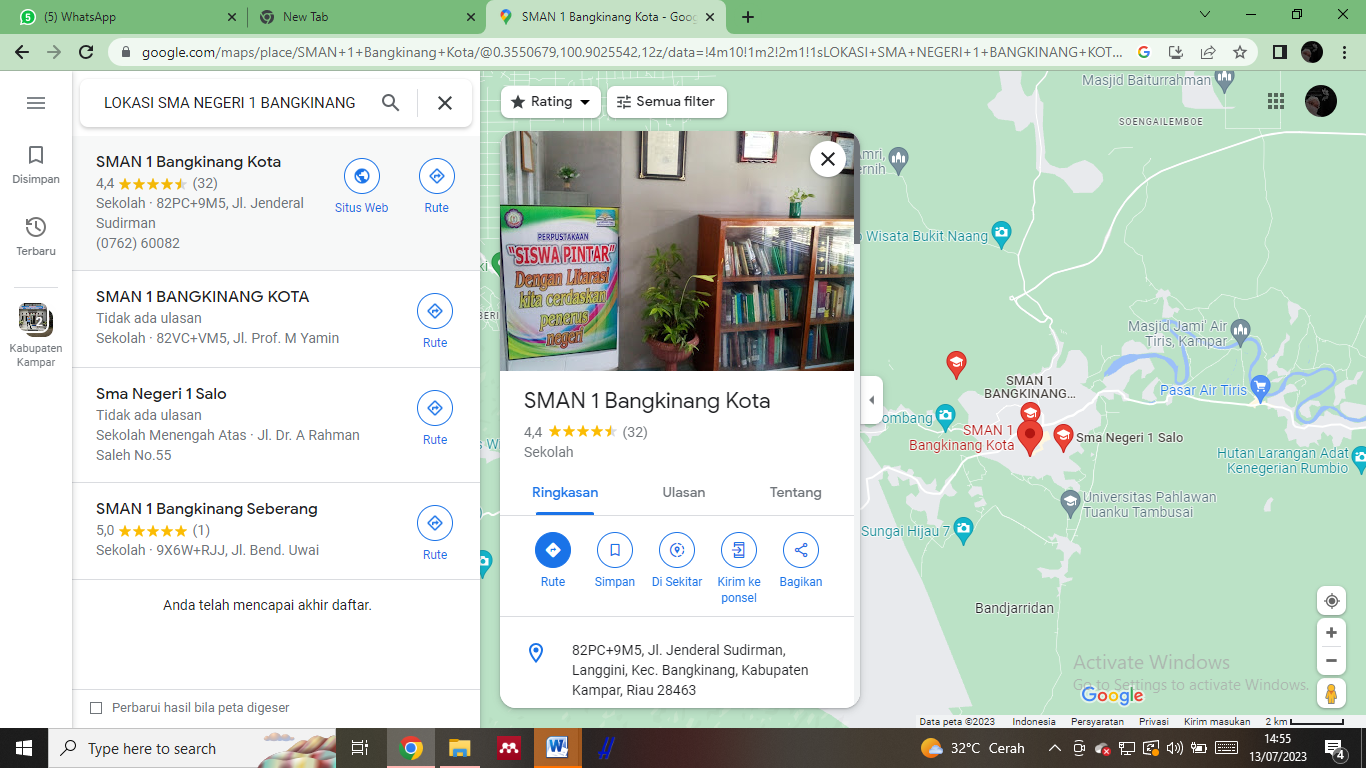 KetuaAstuti, M.Pd.Anggota Sity Rahmy Maulidya, M.Pd.Hafizah RisaliIrfan FirdausLina SuryaniNoJenis LuaranIndikator Capaian1Publikasi ilmiah pada Jurnal ber ISSN/Prosiding jurnalAccepted/ PublishedNasional tidak terakreditasiAccepted/ PublishedNasional tidak terakreditasi2Publikasi pada media masa cetak/online/repocitory PTSudah Terbit3Peningkatan daya saing (peningkatan kualitas, kuantitas,serta nilai tambah barang, jasa, diverifikasi produk, atauPenerapansumber daya lainnya)4Peningkatan penerapan iptek di masyarakat (mekanisasi,PenerapanIT, dan manajemen)PenerapanIT, dan manajemen)5Perbaikan tata nilai masyarakat (seni budaya, sosial,Sudah dilaksanakanpolitik, keamanan, ketentraman, pendidikan, kesehatan)Sudah dilaksanakanpolitik, keamanan, ketentraman, pendidikan, kesehatan)Luaran Tambahan1Perbaikan di jurnal internasionalBelum2Jasa; rekayasa sosial, metode atau sistem, produk/barangBelum3Inovasi baru TTGTidak ada4Hak kekayaan intelektual (Paten, Paten sederhana, HakCipta, Merek dagang, Rahasia dagang, Desain ProdukTidak adaIndustri, Perlindungan Varietas Tanaman, PerlindunganTidak adaIndustri, Perlindungan Varietas Tanaman, PerlindunganDesain Topografi Sirkuit Terpadu)5Buku ber ISBNTidak adaNOHari/tglJamKegiatanNarasumber1Selasa/24 Juli 2023.08.00-08.3008.30-10.0010.00-12.0012.00-13.3013.30-15.0015.00-16.00Pembukaan- Sambutan Ketua Pelaksana- Sambutan Kepala Sekolah SMA Negeri 1 Bangkinang Kota.Pengertian MoodlePeran Moodle dalam Proses PembelajaranFungsi Moodle dalam PembelajaranMedia Pembelajaran Berbasis Power Point IsomaTahap-Tahap penggunaan moodle dalam proses pembelajarn.Hal-hal yang Perlu Dioptimalkan Dalam Pengembagan moodle dalam proses pembelajaran.ZulfahBahan Habis Pakai dan PeralatanBahan Habis Pakai dan PeralatanBahan Habis Pakai dan PeralatanBahan Habis Pakai dan PeralatanBahan Habis Pakai dan PeralatanBahan Habis Pakai dan PeralatanMaterialJustifikasi PemakaianKuantitasKuantitasHargaHarga Peralatan PenunjangKertas A4Operasional Kegiatan2RimRp                   50,000.00Rp          100,000.00Tinta Print HitamOperasional Kegiatan2TabungRp                  90,000.00Rp        180,000.00Foto Copy LeafletBahan Materi Acara1PaketRp                   100,000.00Rp        100,000.00Aqua 4 x pertemuanPeserta dan pemateri12KotakRp                   30,000.00Rp        360,000.00Pulsa paketKomunikasi selama kegiatan1PaketRp                     150,000.00Rp        150,000.00Penyusunan laporanPengolahan penyusunan laporan1PaketRp                     110,000.00Rp        110,000.00Snack 4x pertemuanFGD, pelatihan4PaketRp                   100,000.00Rp        400,000.00SUB TOTAL (Rp)SUB TOTAL (Rp)SUB TOTAL (Rp)SUB TOTAL (Rp)SUB TOTAL (Rp)Rp. 1,400,000.00Honorarium Honorarium Honorarium Honorarium Honorarium HonorariumJumlahKuantitasBesaranTotalKetua14 kunjunganRp. 250,000.00Rp. 1,000,000.00Anggota 44 kunjunganRp. 150.000                Rp. 600,000                 SUB TOTAL (Rp)SUB TOTAL (Rp)SUB TOTAL (Rp)SUB TOTAL (Rp)Rp. 1,600,000.00TOTAL KESELURUHANTOTAL KESELURUHANTOTAL KESELURUHANTOTAL KESELURUHANRp   3.000.000 